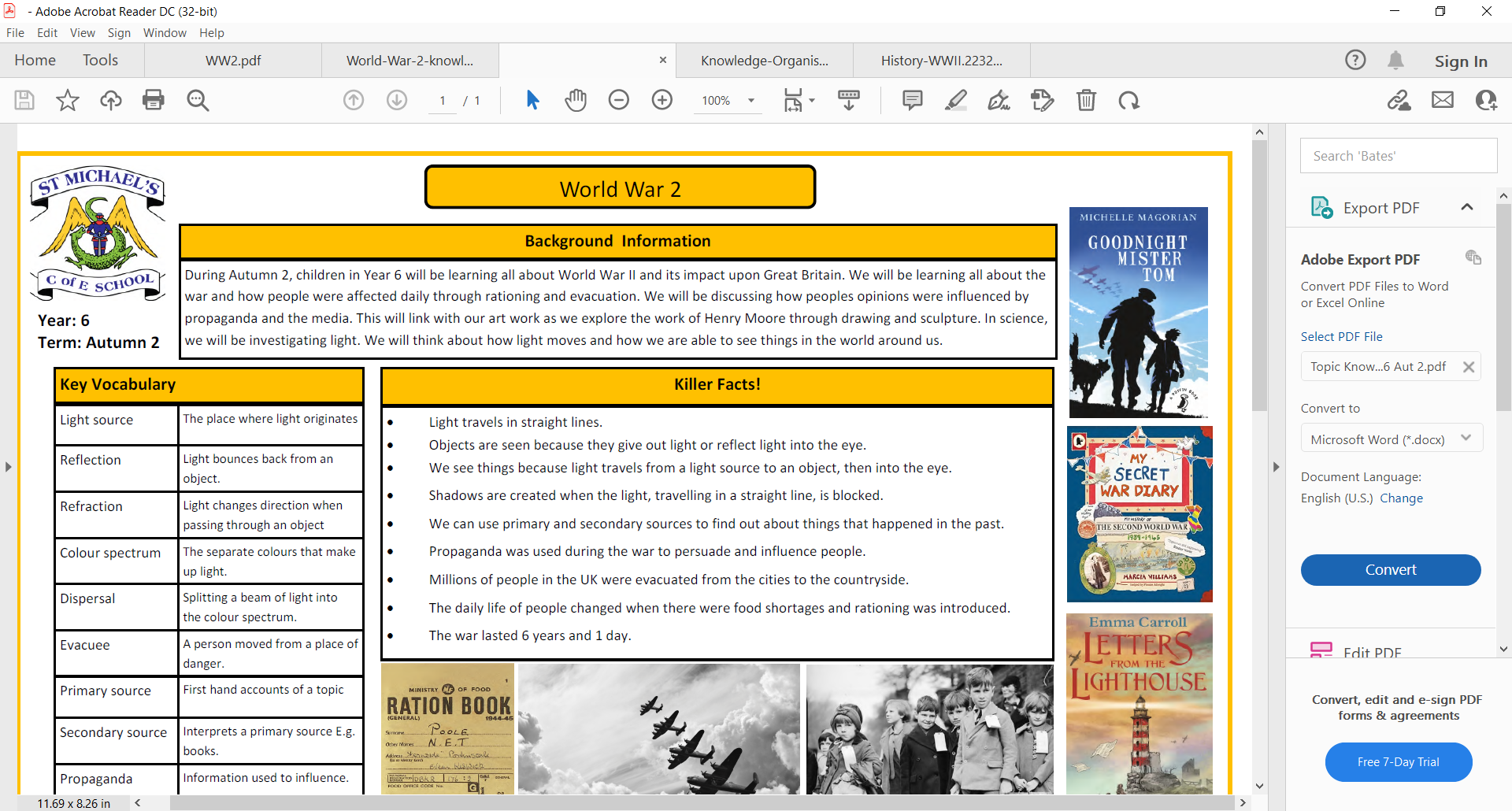 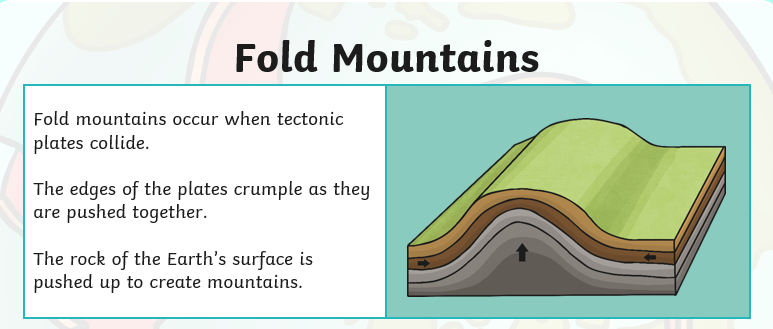 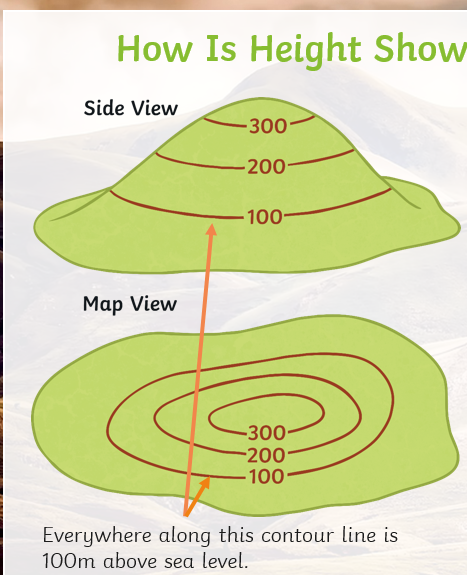 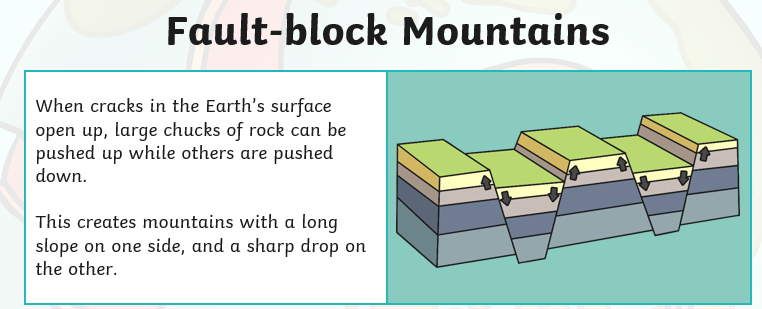 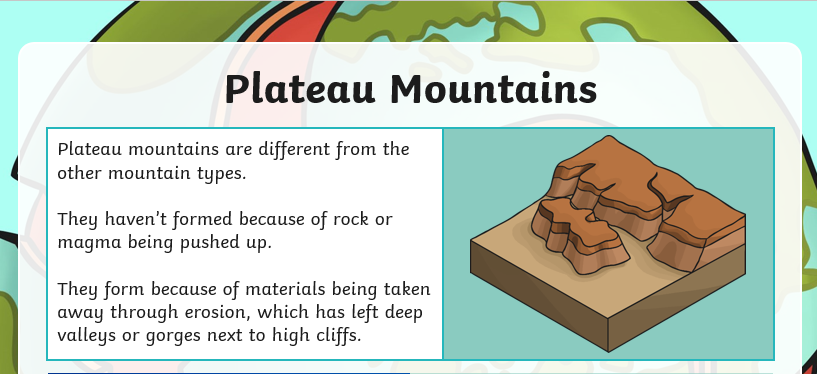 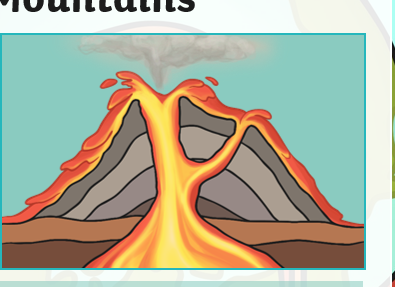 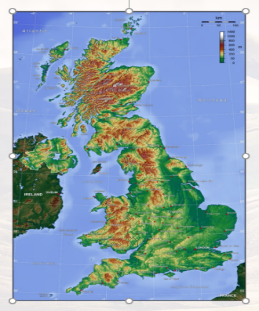 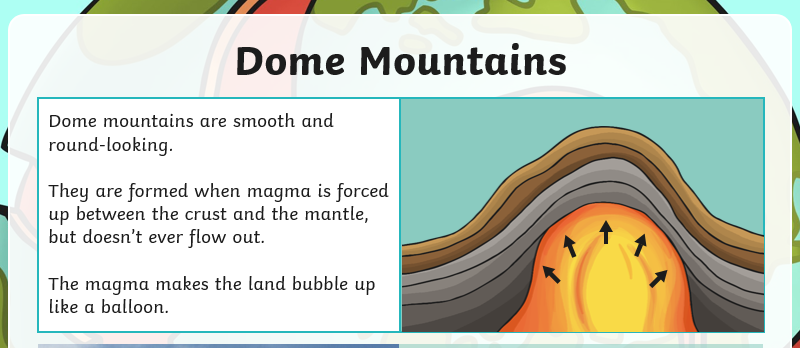 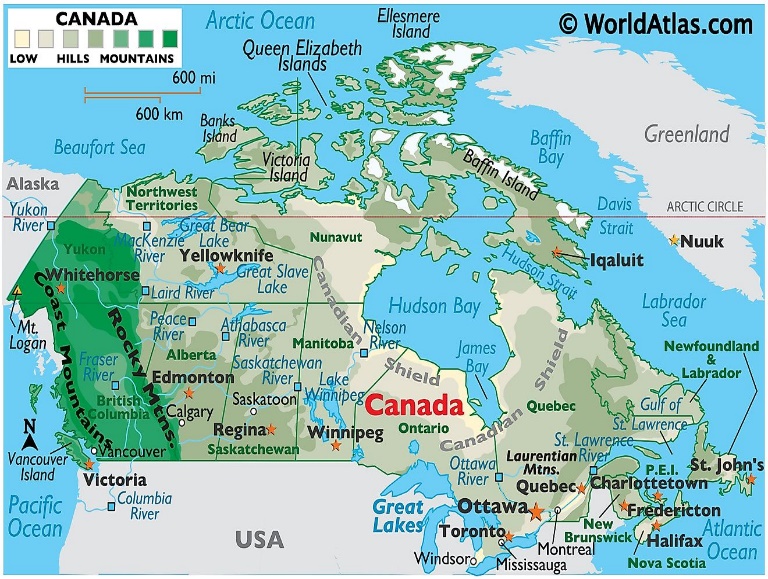 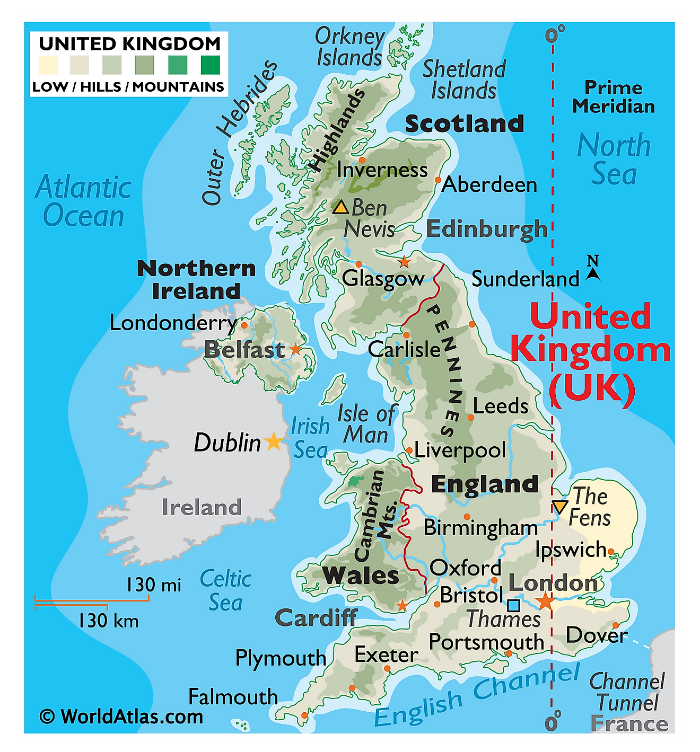 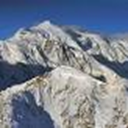 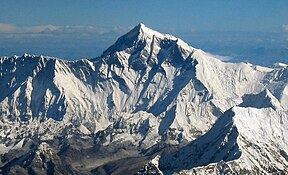 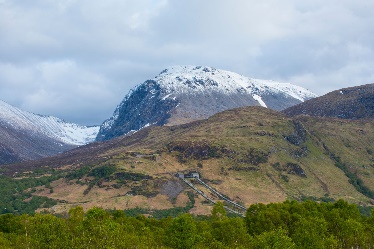 Physical GeographyThe branch of geography dealing with how human activity affects or is influenced by the earth's surface.Human GeographyThe branch of geography dealing with natural features.MountainsAreas of land that are much higher than the land surrounding them.HillsA landform that is higher than the surrounding land and has a visible summit; they're like mountains, only shorter.TopographyDescribes the physical features of an area of land. Topographical featuresThese features typically include natural formations such as mountains, rivers, lakes, and valleys.ReliefRelief refers to the way the landscape changes in height. Upland areas are high above sea level. They are often (but not always) mountainous. Lowland areas are not very high above sea level. They are often flat.Sea levelA term used to describe what the height of the ocean usually is.Contour linesLines that join up areas of equal height on a map.SizeApprox. 9,984,670 square kilometresPopulation39,858,480Average rain fall 537 mm per yearCoastline202,080 kmTerrainMostly plains with mountains in west and lowlands in southeastSizeApprox. 243,610 square kilometresPopulation67.8 millionAverage rain fall 1,220 mm per yearCoastline12,429 kmTerrainMostly rugged hills and low mountains; level to rolling plains in east and southeast